Oscar WilburnOctober 8, 1883 – May 2, 1956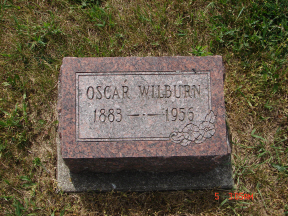 Photo by SargeNo further information found at this time